Информация о профориентационной работе Государственного казенного общеобразовательного учреждения для детей-сирот и детей, оставшихся без попечения родителей с ограниченными возможностями здоровья «Специальная (коррекционная) школа-интернат № 14»Одним из приоритетных направлений специального (коррекционного) обучения детей с ограниченными возможностями здоровья наряду с общим образованием является обеспечение для них реальной возможности получения трудовой подготовки. Обусловлено это тем, что большинству выпускников только трудовое обучение в специальных (коррекционных) общеобразовательных школах, школах-интернатах, направленное на профессиональную подготовку, коррекцию и компенсацию их умственного и физического развития, обеспечивает возможность трудоустройства в сфере материального производства.Главная цель трудовой адаптации - подготовка учащихся к самостоятельной жизни и труду на предприятиях различных форм собственности, не относящихся к системе социального обеспечения. Трудность решения этой задачи, по мнению педагогов, обусловлена недостатками познавательной деятельности детей- с ОВЗ и не востребованностью наших выпускников на современном рынке труда.Наше учреждение на протяжении более 10 лет работает по решению проблем социально-трудовой реабилитации детей с целью восстановления или компенсации утраченных или нарушенных способностей к бытовой, социальной и профессиональной деятельности и интеграции их в общество.Одна из важнейших задачМаксимально приблизить ребят к реальной жизни. Упор делаем на трудовое обучение.В учреждении воспитанники обучаются профильному труду по 5 специальностям (швея, столяр, штукатур, слесарное дело, сельхоз труд). Профессиональная подготовка дает подросткам с особыми образовательными потребностями опыт социальной жизни взамен зависимости от социальной помощи. При обучении их в училище ставится и реализуется задача формирования у них самодостаточности, развития профессиональных и иных жизненных навыков, которые облегчат последующую социальную адаптацию и интеграцию их в общество.На базе школы-интерната более 10 лет действовало отделение Светлоградского регионального сельскохозяйственного колледжа, наши воспитанники получали свидетельство гос. образца по специальности штукатур. В 2014 году учреждение получило лицензию на ведение профессиональной деятельности.Целью деятельности образовательного Учреждения в группе профессионального обучения является реализация адаптированных основных профессиональных общеобразовательных  программ профессиональной подготовки квалификационных рабочих для обучающихся, воспитанников с умственной отсталостью (интеллектуальными нарушениями) по рабочим профессиям: «штукатур», «швея» и «столяр». Нормативный срок освоения программы- 10 месяцев при очной форме подготовки.Данная программа приведена в соответствие с санитарно-эпидемиологическими требованиями, правилами и нормативами СанПиН  2.4.2.3286-15 «Санитарно-эпидемиологические требования к условиям и организации обучения и воспитания в организациях, осуществляемых образовательную деятельность по адаптированным основным общеобразовательным программам для обучающихся с ограниченными возможностями здоровья», утвержденных главным санитарным врачом Российской Федерации  от  10.07.2015г.  №26 Программа рассчитана на профориентацию обучающихся, воспитанников с ОВЗ (интеллектуальными нарушениями) и реализуется  на  базе  ГКОУ «Специальная (коррекционная) школа-интернат № 14»     Образовательный процесс выстроен с учетом возрастных и индивидуальных особенностей обучающихся с целью создания благоприятных условий для профессионального обучения, реабилитации и адаптации подростков с нарушениями в умственном и физическом развитии.Материально-техническое обеспечение образовательного процессаРеализация адаптированных основных профессиональных общеобразовательных  программ профессиональной подготовки квалификационных рабочих для обучающихся, воспитанников с умственной отсталостью (интеллектуальными нарушениями) по рабочим профессиям «штукатур», «швея» и «столяр» предполагает наличие 6  учебных мастерских-штукатурная, 3 швейных и 2 столярных. Мастерские располагают материально-технической базой, обеспечивающей проведение всех видов  практических занятий, дисциплинарной, междисциплинарной подготовки, учебной практики, предусмотренных учебным планом. Материально-техническая база соответствует действующим санитарным и противопожарным нормам.По завершении обучения выдается свидетельство о присвоении соответствующей  квалификации. Обучающимся, не получившим квалификационного разряда, выдается характеристика  с перечнем работ, которые выпускник способен выполнять самостоятельно.Квалификационная характеристикаПрофессия – швеяКвалификация – 2 разрядШвея 2-го разряда должна знать:методы и приемы выполнения подготовительных и простейших операций по пошиву изделий из разных материалов;назначение  и правила эксплуатации обслуживаемых машин;причины неполадок, возникающих при выполнении машинных работ;правила рациональной организации рабочего места;правила безопасной эксплуатации швейного оборудования;требования безопасности трудаШвея 2-го разряда должна уметь:выполнять на машинах или вручную простейшие операции по пошиву изделий из различных материалов;контролировать качество кроя, соответствие фурнитуры  цвету и назначению изделия;предупреждать и устранять дефекты продукции;рационально организовать рабочее место;соблюдать правила безопасной эксплуатации швейного оборудования;соблюдать требования безопасности труда.КВАЛИФИКАЦИОННАЯ ХАРАКТЕРИСТИКАПрофессия – столяр строительныйКвалификация – 3-й разрядСтоляр строительный 3-го разряда должен знать:основные свойства древесины;основные породы и пороки древесины;правила обращения с электрифицированным инструментом;виды и способы выполнения простых столярных работ;столярные соединения;технические условия на изготовление столярных изделий;способы приготовления столярного клея;правила безопасности труда, производственной санитарии, электро- и пожарной безопасности.Столяр строительный 3-го разряда должен уметь:выполнять простые столярные работы;отбирать и сортировать пиломатериалы;заготавливать бруски для столярных изделий по размерам вручную с острожкой рубанком, продольной или поперечной распиловкой;обрабатывать древесину электрифицированным инструментом и вручную;изготавливать и устанавливать простые столярные изделия;выполнять правила безопасности труда, производственной санитарии и пожарной безопасностиКВАЛИФИКАЦИОННАЯ ХАРАКТЕРИСТИКАПрофессия - штукатур Квалификация - 2-й разрядШтукатур 2-го разряда должен знать:1) способы и приемы выполнения простейших штукатурных работ;2) наименование и назначение ручного инструмента и приспособлений;3) способы приготовления простых штукатурных растворов;4) приемы подготовки поверхностей под мокрую штукатурку;5) способы ремонта оштукатуренных поверхностей;6) правила безопасности труда, производственной санитарии и пожарной безопасности.Штукатур 2-го разряда должен уметь:1) выполнять простейшие работы при оштукатуривании поверхностей и ремонте штукатурки;2) прибивать драночные щиты и штучную дрань;3) прибивать изоляционные материалы и металлическую сетку;4) приготавливать вручную простые сухие смеси по заданному составу;5) набивать гвозди и оплетать их проволокой;6) процеживать и перемешивать растворы;7) транспортировать материалы в пределах рабочей, зоны;8) выполнять правила безопасности труда, производственной санитарии и пожарной безопасности.Фото работ штукатуров: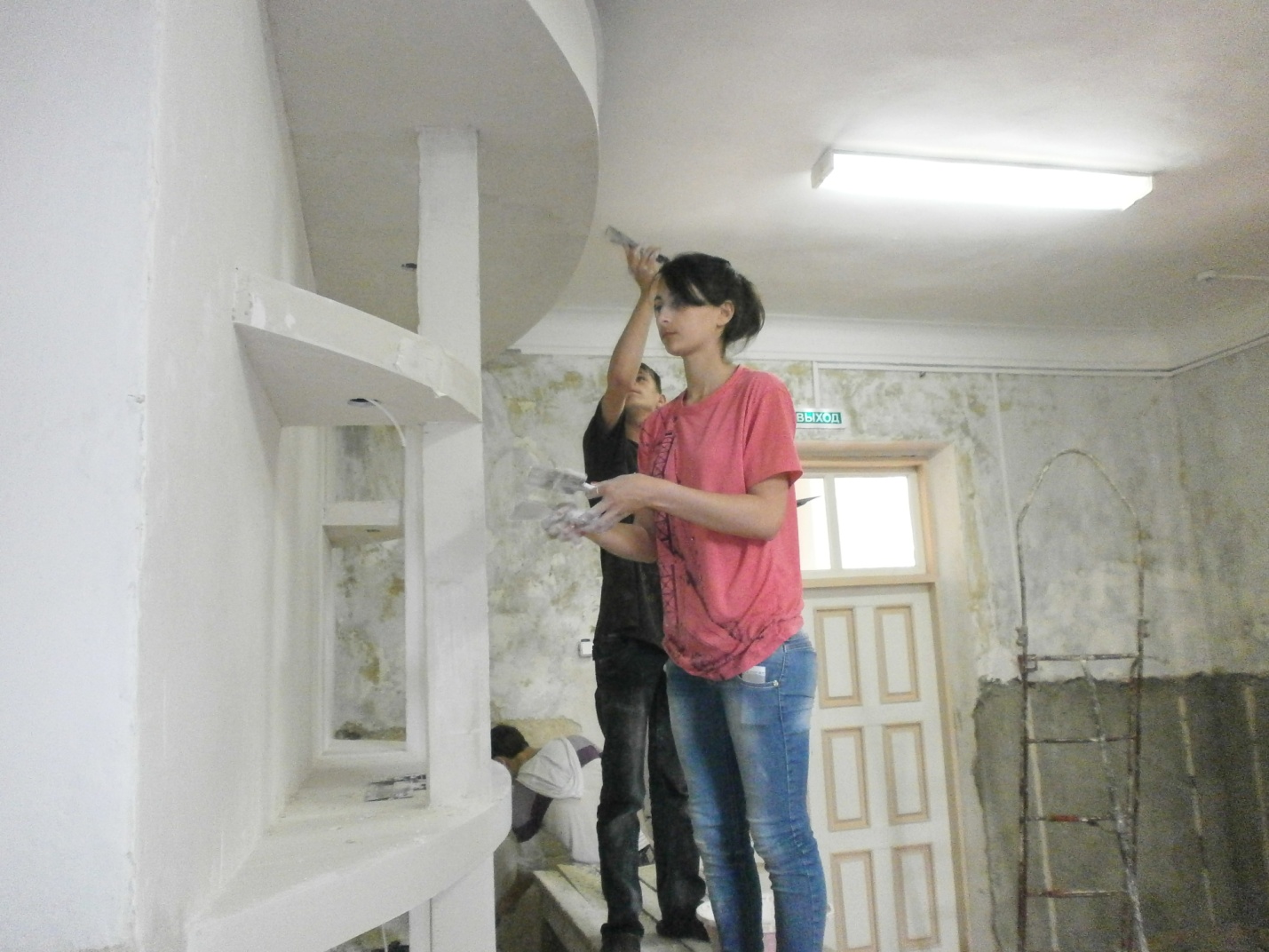 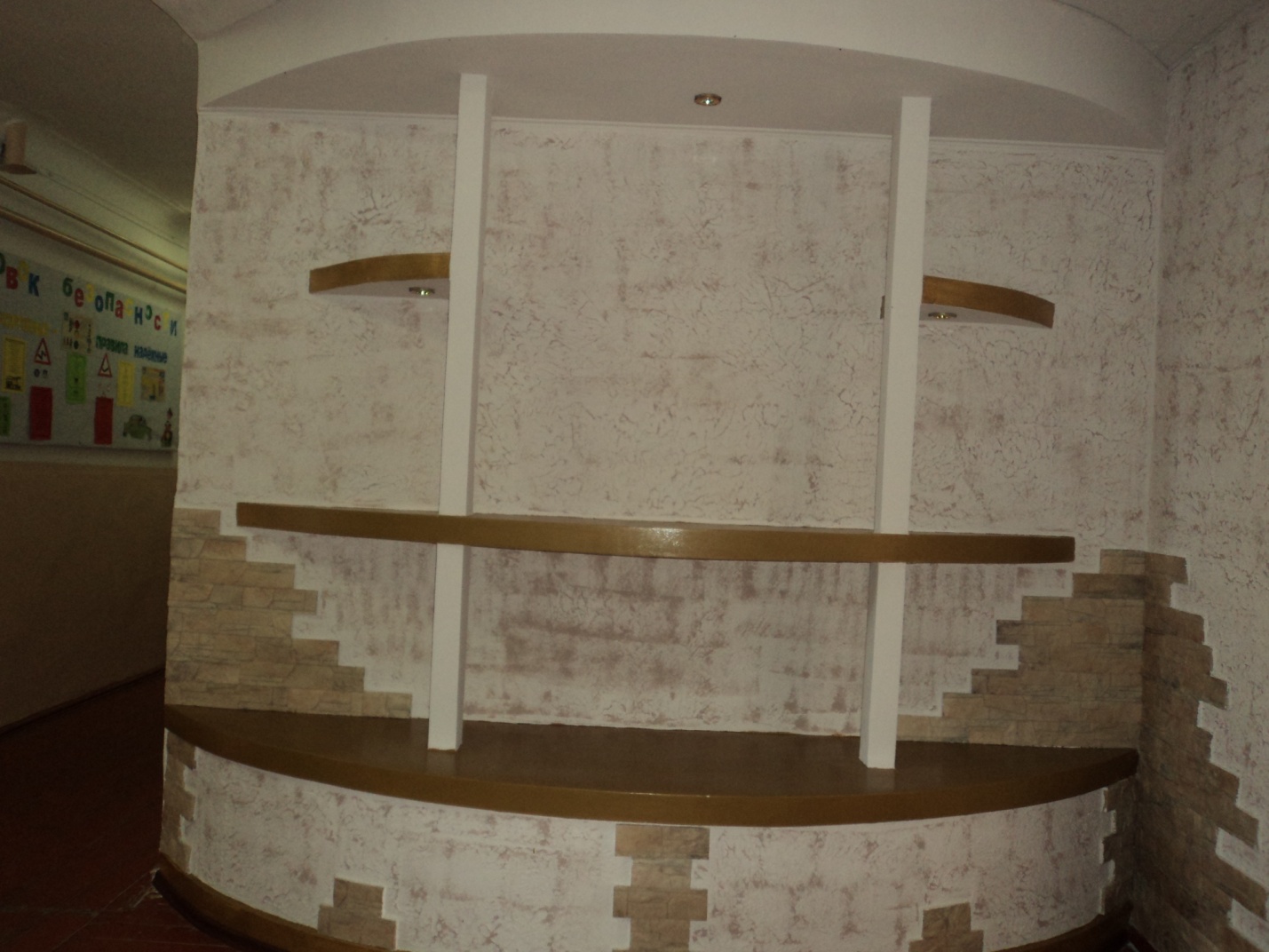 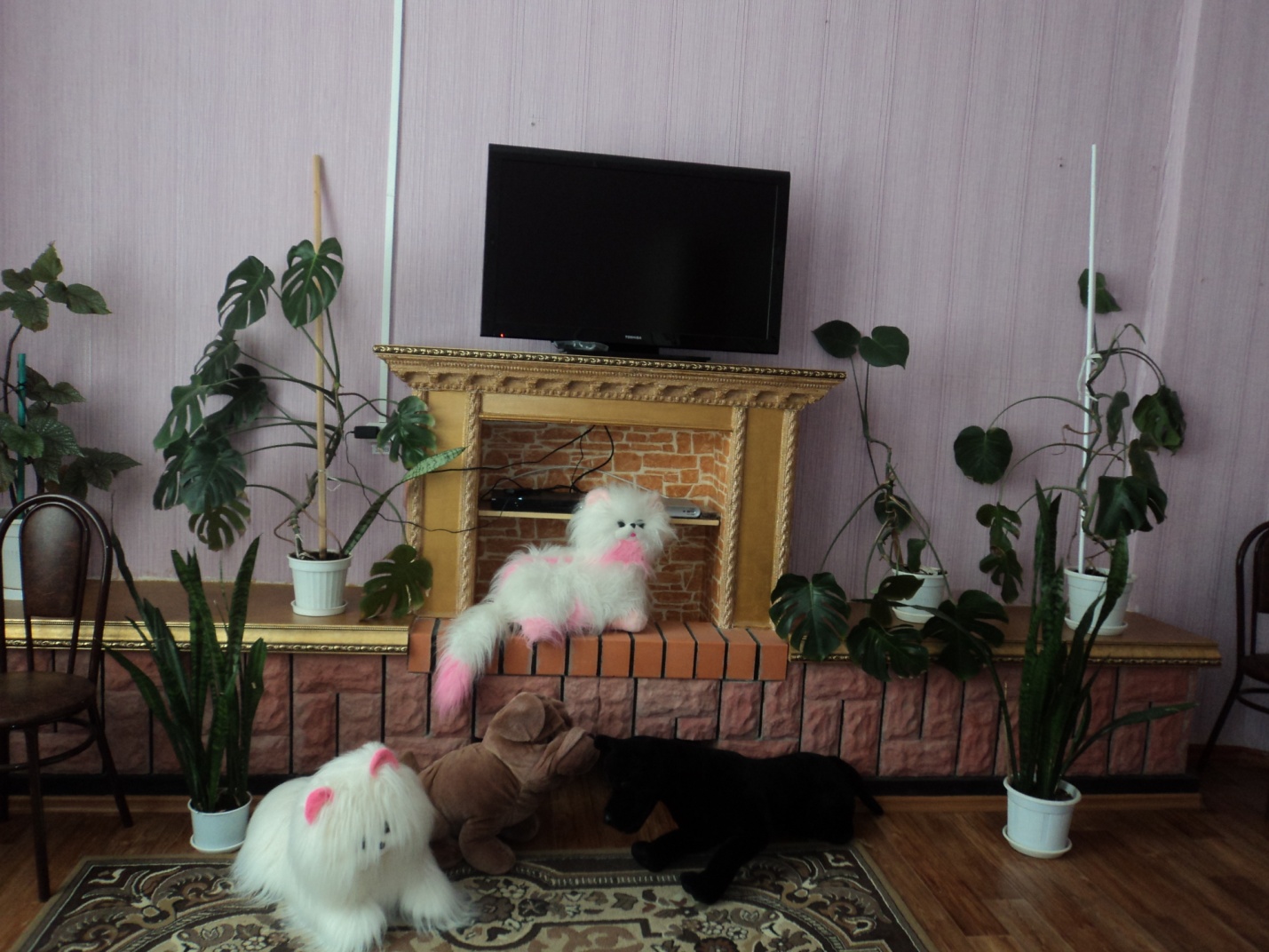 В учреждении наработан позитивный опыт по созданию системы дополнительного образования и социально-трудовой реабилитации детей с целью восстановления или компенсации утраченных или нарушенных способностей к бытовой, социальной и профессиональной деятельности и интеграции их в общество.